PLACE RENEE VIVIEN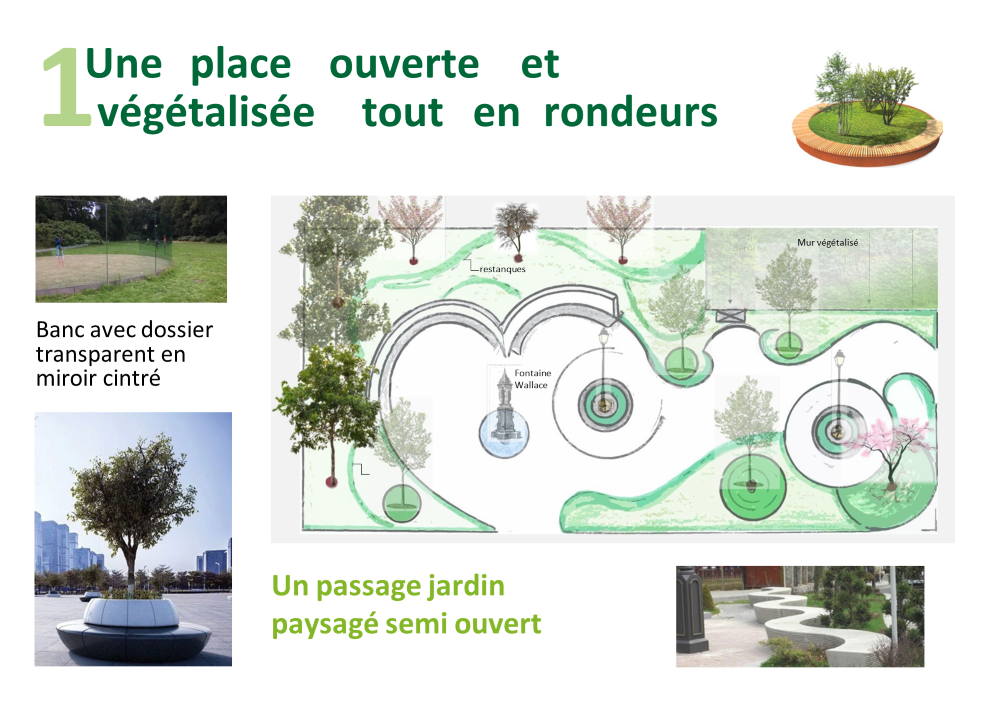 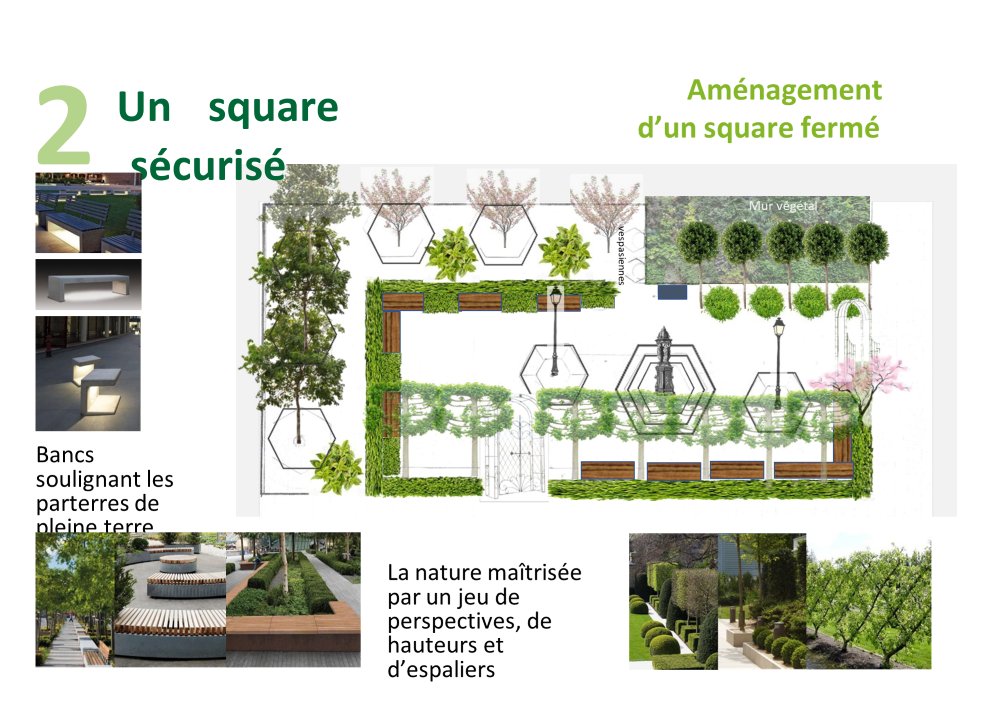 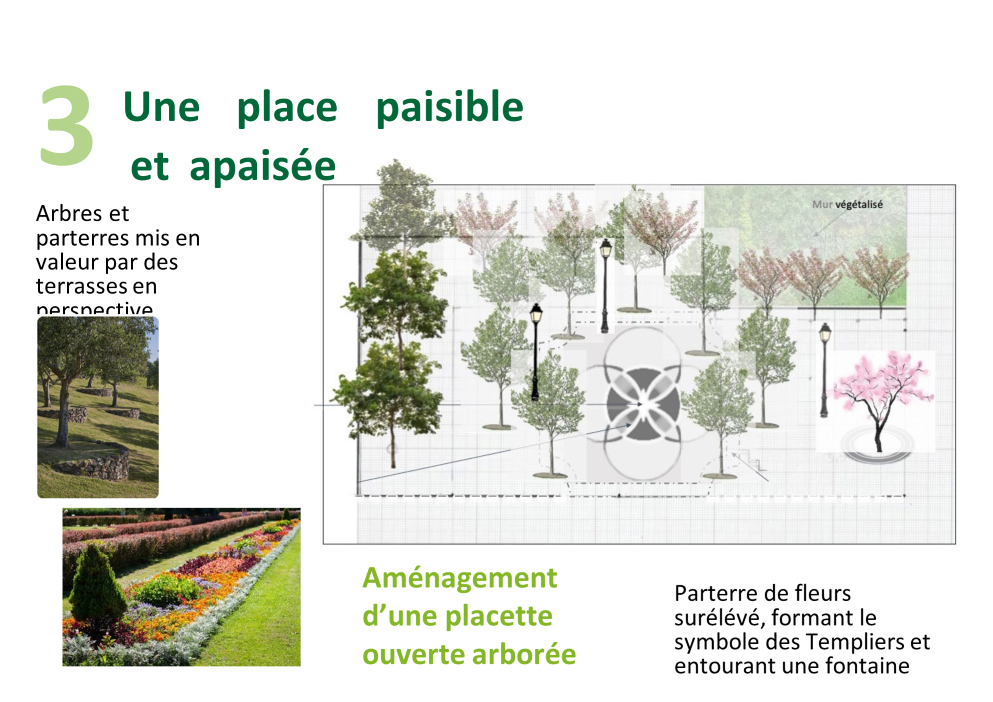 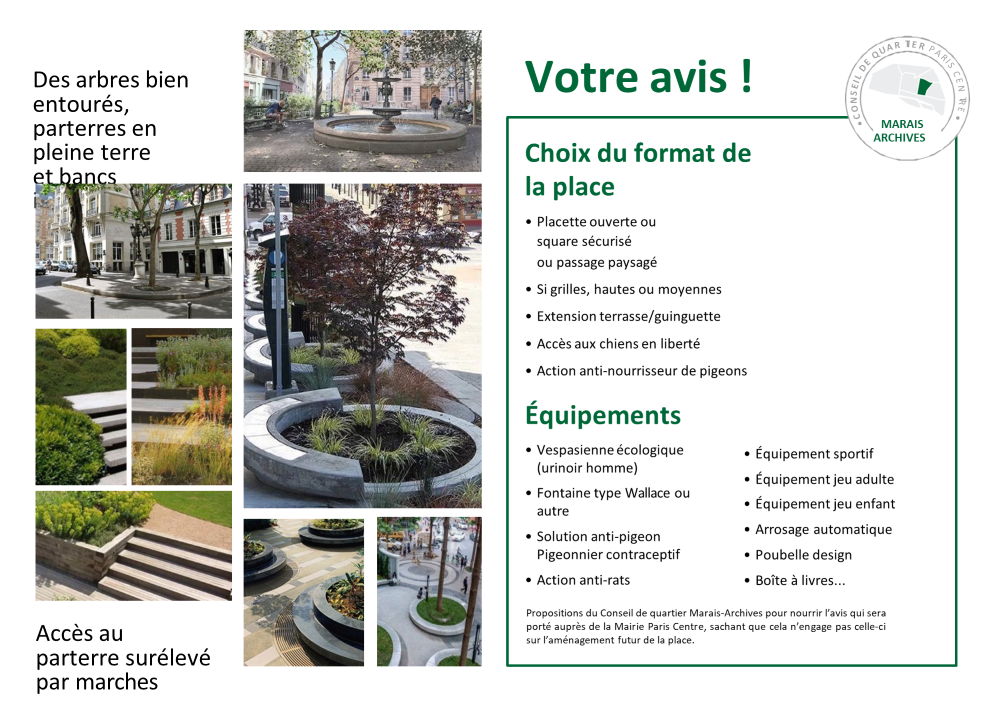 